ÖZGEÇMİŞÖZGEÇMİŞAraş.Gör. Dr.Mihriban ŞENSES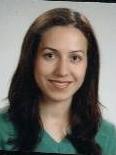 Bursa Uludağ ÜniversitesiFen Edebiyat FakültesiSosyoloji BölümüBursa, TÜRKİYE               Tel: +90 224 294 18 51E-posta:mihri@uludag.edu.trKİŞİSEL BİLGİLERKİŞİSEL BİLGİLERKİŞİSEL BİLGİLER        Doğum Tarihi : 06/10/1983        Doğum Yeri    : Sofya        Uyruk              : T.C.        Doğum Tarihi : 06/10/1983        Doğum Yeri    : Sofya        Uyruk              : T.C.        Doğum Tarihi : 06/10/1983        Doğum Yeri    : Sofya        Uyruk              : T.C.EĞİTİM BİLGİLERİEĞİTİM BİLGİLERİEĞİTİM BİLGİLERİ       2006  : Lisans, Uludağ Üniversitesi, Fen-Edebiyat Fakültesi, Sosyoloji.         2009  : Yüksek Lisans, Uludağ Üniversitesi, Sosyal Bilimler Enstitüsü, Sosyoloji Anabilim Dalı.       2018 : Doktora, Uludağ Üniversitesi, Sosyal Bilimler Enstitüsü, Sosyoloji Anabilim Dalı.       2006  : Lisans, Uludağ Üniversitesi, Fen-Edebiyat Fakültesi, Sosyoloji.         2009  : Yüksek Lisans, Uludağ Üniversitesi, Sosyal Bilimler Enstitüsü, Sosyoloji Anabilim Dalı.       2018 : Doktora, Uludağ Üniversitesi, Sosyal Bilimler Enstitüsü, Sosyoloji Anabilim Dalı.       2006  : Lisans, Uludağ Üniversitesi, Fen-Edebiyat Fakültesi, Sosyoloji.         2009  : Yüksek Lisans, Uludağ Üniversitesi, Sosyal Bilimler Enstitüsü, Sosyoloji Anabilim Dalı.       2018 : Doktora, Uludağ Üniversitesi, Sosyal Bilimler Enstitüsü, Sosyoloji Anabilim Dalı.ÇALIŞMA BİLGİLERİÇALIŞMA BİLGİLERİÇALIŞMA BİLGİLERİ         2006-()  : Araştırma Görevlisi (Uludağ Üniversitesi, Bursa)ARAŞTIRMA TECRÜBESİ: Yüksek Lisans Tez Konusu: “Sosyal Fenomenler Olarak Bilimsel İhtilaflar/Bir Vak’a İncelemesi: Nerium Oleander (Zakkum)”Doktora Tez Konusu: “Edmund Burke: Yüce, Etik ve Devrim”                2006-()  : Araştırma Görevlisi (Uludağ Üniversitesi, Bursa)ARAŞTIRMA TECRÜBESİ: Yüksek Lisans Tez Konusu: “Sosyal Fenomenler Olarak Bilimsel İhtilaflar/Bir Vak’a İncelemesi: Nerium Oleander (Zakkum)”Doktora Tez Konusu: “Edmund Burke: Yüce, Etik ve Devrim”                2006-()  : Araştırma Görevlisi (Uludağ Üniversitesi, Bursa)ARAŞTIRMA TECRÜBESİ: Yüksek Lisans Tez Konusu: “Sosyal Fenomenler Olarak Bilimsel İhtilaflar/Bir Vak’a İncelemesi: Nerium Oleander (Zakkum)”Doktora Tez Konusu: “Edmund Burke: Yüce, Etik ve Devrim”       ÇALIŞMA ALANLARIÇALIŞMA ALANLARIÇALIŞMA ALANLARI         Bilgi ve Bilim Sosyolojisi         Bilim Felsefesi          Sağlık Sosyolojisi         Siyaset Sosyolojisi     Ahlak Felsefesi     Siyaset Teorisi         Bilgi ve Bilim Sosyolojisi         Bilim Felsefesi          Sağlık Sosyolojisi         Siyaset Sosyolojisi     Ahlak Felsefesi     Siyaset Teorisi         Bilgi ve Bilim Sosyolojisi         Bilim Felsefesi          Sağlık Sosyolojisi         Siyaset Sosyolojisi     Ahlak Felsefesi     Siyaset TeorisiYAYINLARUluslararası Hakemli Dergilerde Yayınlanan MakalelerŞenses, Mihriban, “Devrim, Binyılcılık ve Ütopya”, U.Ü Fen-Edebiyat Fakültesi, Sosyal Bilimler Dergisi, Yıl:20, Sayı:31, Şubat 2016, ss.229-240.Şenses, Mihriban, “Hans Kelsen’e ve Hukuki Pozitivizme Dair Bir Eleştiri Denemesi”, Balkan and Near Eastern Journal of Social Sciences, 4(4), 2018, ss. 130-142.Şenses, Mihriban, “Sinema ve Hastalık: İktidar, Hasta Rolü ve Hastalık Süreci Açısından The Doctor ve Wit Filmlerinin Analizi”, Uluslararası Sosyal Araştırmalar Dergisi, Cilt:13, Sayı:63, Nisan 2019, ss.702-707.Şenses, Mihriban, “Hobi, Oyun, Spor ve E-Spor Üzerine Eleştirel Bir Değerlendirme”, Uludağ Üniversitesi Fen-Edebiyat Fakültesi Dergisi, Cilt:21, Sayı:39, Temmuz 2020, ss.983-1007.Ulusal Hakemli Dergilerde Yayınlanan MakalelerŞenses, Mihriban, “Eko Logos mu, Eko Logic mi”, Muhafazakar Düşünce, Yıl:13, Sayı:50, Nisan 2017, ss.11-30. Şenses, Mihriban, “Siyaset, Savaş ve Etik”, Muhafazakar Düşünce, Yıl:15, Sayı:56, Haziran 2019, ss.67-81.Şenses, Mihriban, “İmparatorluk ve Ulus Devlet”, Liberal Düşünce Dergisi, Yıl:24, Sayı: 95, Ekim, 2019, ss. 87-98.Şenses, Mihriban, “Osmanlı Bilim ‘Özürlü’ Müydü?”, Medeniyet Araştırmaları Dergisi, Cilt:4, Sayı:2, 2019, ss.147-159.Ulusal Bilimsel Toplantılarda Sunulan ve Bildiri Kitabında Basılan BildirilerŞenses, Mihriban, “Edmund Burke’ten Hareketle Devrim Eleştirisi”, Liberal Düşünce Kongresi, (2-4 Kasım), Ürgüp, 2018.Uluslararası Bilimsel Toplantılarda Sunulan ve Bildiri Kitabında Basılan BildirilerŞenses, Mihriban,“Human Being, Patient, Illness and Human Rights”, International Conference, “Ecology-Interdisciplinary Science and Practice”, (25-26 October ), Sofia, 2012. Uluslararası Kitap BölümüŞenses, Mihriban, “ ‘Male Reason’, Women, and Feminism,” The Science and Education At The Beginning of The 21st Century in Turkey, St.Kliment Ohridski University Press, Sofia, 2013, ss. 962-969.  Ulusal KitaplarŞenses, Mihriban, Sosyal Fenomenler Olarak Bilimsel İhtilaflar/Nerium Oleander (Zakkum) Tartışması, Paradigma Yayınları, İstanbul, 2010. Şenses, Mihriban, Edmund Burke: Yüce, Etik ve Devrim, Liberte Yayınları, Ankara, 2018. ÇevirilerWhite,Stephen,K, Edmund Burke: Modernite, Politika ve Estetik, Paradigma Yayınları, İstanbul, 2014. Versluis, Arthur, Yeni Engizisyonlar: Heretik Avı ve Modern Totaliteryenizmin Entelektüel Kökleri, Paradigma Yayıncılık, İstanbul, Aralık 2015. Derleme-ÇeviriŞenses, Mihriban, Derleme ve Tercüme, Bilimin Sınırları ve Bilimsel İhtilaflar/Bilim Sosyolojisi Tartışmaları, Paradigma Yayınları, İstanbul, 2012. Yer Aldığı Projeler“Bursa İlinde Biyolojik Çeşitliliğe Dayalı Geleneksel Bilginin Belirlenmesi Projesi” (Danışman), Tarım ve Orman Bakanlığı-Ekoiz Çevre ve Sosyal Planlama Araştırma Eğitim ve Danışmanlık Tic. Ltd. Şti. ( Mayıs 2018-Haziran 2019)Diğer Yayınlar(Ed. Mihriban Şenses,) Barnes, Barry, T.S Kuhn ve Sosyal Bilimler, çev. Hüsamettin Arslan, Paradigma Yayınları, İstanbul, 2008. (Ed. Mihriban Şenses,) Proctor, Robert N, Kanser Savaşları/Siyaset Kanser Hakkında Bildiklerimizi ve Bilmediklerimizi Nasıl Şekillendiriyor, çev. Ömer Faruk Birpınar, Paradigma Yayınları, İstanbul, 2008.  Şenses, Mihriban, “Bilim Sosyolojisinde İhtilafların Yeri ve Önemi”, Bilimin Sınırları ve Bilimsel İhtilaflar/Bilim Sosyolojisi Tartışmaları, Paradigma Yayıncılık, İstanbul,  2012, ss.xi-xix.Verilen Dersler2018-2019Güz DönemiSSY 1001 Sosyolojiye Giriş ISSY 2011 Siyasi Düşünceler Tarihi ISSY 3003 Bilgi SosyolojisiHEM 3101 Sağlık Sosyolojisi SSY 1071 Sosyolojiye BaşlangıçBahar DönemiSSY 3004 Bilim SosyolojisiSSY 1002 Sosyolojiye Giriş IISSY 2012 Siyasi Düşünceler Tarihi IISSY 2006 Sosyal Bilimlerde YöntemSSY 4086 Sağlık Sosyolojisi2019-2020 Güz DönemiSSY 2011 Siyasi Düşünceler Tarihi ISSY 3003 Bilgi SosyolojisiSSY 4086 Sağlık SosyolojisiSSY 4051 Modern Dünyada Kadın2019-2020 Bahar Dönemi SSY 2006 Sosyal Bilimlerde YöntemSSY 3004 Bilim SosyolojisiSSY 2012 Siyasi Düşünceler Tarihi IISSY 4086 Sağlık Sosyolojisi İdari GörevlerBursa Uludağ Üniversitesi Balkan Uygulama ve Araştırma Merkezi Yönetim Kurulu Üyeliği (2018-)YAYINLARUluslararası Hakemli Dergilerde Yayınlanan MakalelerŞenses, Mihriban, “Devrim, Binyılcılık ve Ütopya”, U.Ü Fen-Edebiyat Fakültesi, Sosyal Bilimler Dergisi, Yıl:20, Sayı:31, Şubat 2016, ss.229-240.Şenses, Mihriban, “Hans Kelsen’e ve Hukuki Pozitivizme Dair Bir Eleştiri Denemesi”, Balkan and Near Eastern Journal of Social Sciences, 4(4), 2018, ss. 130-142.Şenses, Mihriban, “Sinema ve Hastalık: İktidar, Hasta Rolü ve Hastalık Süreci Açısından The Doctor ve Wit Filmlerinin Analizi”, Uluslararası Sosyal Araştırmalar Dergisi, Cilt:13, Sayı:63, Nisan 2019, ss.702-707.Şenses, Mihriban, “Hobi, Oyun, Spor ve E-Spor Üzerine Eleştirel Bir Değerlendirme”, Uludağ Üniversitesi Fen-Edebiyat Fakültesi Dergisi, Cilt:21, Sayı:39, Temmuz 2020, ss.983-1007.Ulusal Hakemli Dergilerde Yayınlanan MakalelerŞenses, Mihriban, “Eko Logos mu, Eko Logic mi”, Muhafazakar Düşünce, Yıl:13, Sayı:50, Nisan 2017, ss.11-30. Şenses, Mihriban, “Siyaset, Savaş ve Etik”, Muhafazakar Düşünce, Yıl:15, Sayı:56, Haziran 2019, ss.67-81.Şenses, Mihriban, “İmparatorluk ve Ulus Devlet”, Liberal Düşünce Dergisi, Yıl:24, Sayı: 95, Ekim, 2019, ss. 87-98.Şenses, Mihriban, “Osmanlı Bilim ‘Özürlü’ Müydü?”, Medeniyet Araştırmaları Dergisi, Cilt:4, Sayı:2, 2019, ss.147-159.Ulusal Bilimsel Toplantılarda Sunulan ve Bildiri Kitabında Basılan BildirilerŞenses, Mihriban, “Edmund Burke’ten Hareketle Devrim Eleştirisi”, Liberal Düşünce Kongresi, (2-4 Kasım), Ürgüp, 2018.Uluslararası Bilimsel Toplantılarda Sunulan ve Bildiri Kitabında Basılan BildirilerŞenses, Mihriban,“Human Being, Patient, Illness and Human Rights”, International Conference, “Ecology-Interdisciplinary Science and Practice”, (25-26 October ), Sofia, 2012. Uluslararası Kitap BölümüŞenses, Mihriban, “ ‘Male Reason’, Women, and Feminism,” The Science and Education At The Beginning of The 21st Century in Turkey, St.Kliment Ohridski University Press, Sofia, 2013, ss. 962-969.  Ulusal KitaplarŞenses, Mihriban, Sosyal Fenomenler Olarak Bilimsel İhtilaflar/Nerium Oleander (Zakkum) Tartışması, Paradigma Yayınları, İstanbul, 2010. Şenses, Mihriban, Edmund Burke: Yüce, Etik ve Devrim, Liberte Yayınları, Ankara, 2018. ÇevirilerWhite,Stephen,K, Edmund Burke: Modernite, Politika ve Estetik, Paradigma Yayınları, İstanbul, 2014. Versluis, Arthur, Yeni Engizisyonlar: Heretik Avı ve Modern Totaliteryenizmin Entelektüel Kökleri, Paradigma Yayıncılık, İstanbul, Aralık 2015. Derleme-ÇeviriŞenses, Mihriban, Derleme ve Tercüme, Bilimin Sınırları ve Bilimsel İhtilaflar/Bilim Sosyolojisi Tartışmaları, Paradigma Yayınları, İstanbul, 2012. Yer Aldığı Projeler“Bursa İlinde Biyolojik Çeşitliliğe Dayalı Geleneksel Bilginin Belirlenmesi Projesi” (Danışman), Tarım ve Orman Bakanlığı-Ekoiz Çevre ve Sosyal Planlama Araştırma Eğitim ve Danışmanlık Tic. Ltd. Şti. ( Mayıs 2018-Haziran 2019)Diğer Yayınlar(Ed. Mihriban Şenses,) Barnes, Barry, T.S Kuhn ve Sosyal Bilimler, çev. Hüsamettin Arslan, Paradigma Yayınları, İstanbul, 2008. (Ed. Mihriban Şenses,) Proctor, Robert N, Kanser Savaşları/Siyaset Kanser Hakkında Bildiklerimizi ve Bilmediklerimizi Nasıl Şekillendiriyor, çev. Ömer Faruk Birpınar, Paradigma Yayınları, İstanbul, 2008.  Şenses, Mihriban, “Bilim Sosyolojisinde İhtilafların Yeri ve Önemi”, Bilimin Sınırları ve Bilimsel İhtilaflar/Bilim Sosyolojisi Tartışmaları, Paradigma Yayıncılık, İstanbul,  2012, ss.xi-xix.Verilen Dersler2018-2019Güz DönemiSSY 1001 Sosyolojiye Giriş ISSY 2011 Siyasi Düşünceler Tarihi ISSY 3003 Bilgi SosyolojisiHEM 3101 Sağlık Sosyolojisi SSY 1071 Sosyolojiye BaşlangıçBahar DönemiSSY 3004 Bilim SosyolojisiSSY 1002 Sosyolojiye Giriş IISSY 2012 Siyasi Düşünceler Tarihi IISSY 2006 Sosyal Bilimlerde YöntemSSY 4086 Sağlık Sosyolojisi2019-2020 Güz DönemiSSY 2011 Siyasi Düşünceler Tarihi ISSY 3003 Bilgi SosyolojisiSSY 4086 Sağlık SosyolojisiSSY 4051 Modern Dünyada Kadın2019-2020 Bahar Dönemi SSY 2006 Sosyal Bilimlerde YöntemSSY 3004 Bilim SosyolojisiSSY 2012 Siyasi Düşünceler Tarihi IISSY 4086 Sağlık Sosyolojisi İdari GörevlerBursa Uludağ Üniversitesi Balkan Uygulama ve Araştırma Merkezi Yönetim Kurulu Üyeliği (2018-)YAYINLARUluslararası Hakemli Dergilerde Yayınlanan MakalelerŞenses, Mihriban, “Devrim, Binyılcılık ve Ütopya”, U.Ü Fen-Edebiyat Fakültesi, Sosyal Bilimler Dergisi, Yıl:20, Sayı:31, Şubat 2016, ss.229-240.Şenses, Mihriban, “Hans Kelsen’e ve Hukuki Pozitivizme Dair Bir Eleştiri Denemesi”, Balkan and Near Eastern Journal of Social Sciences, 4(4), 2018, ss. 130-142.Şenses, Mihriban, “Sinema ve Hastalık: İktidar, Hasta Rolü ve Hastalık Süreci Açısından The Doctor ve Wit Filmlerinin Analizi”, Uluslararası Sosyal Araştırmalar Dergisi, Cilt:13, Sayı:63, Nisan 2019, ss.702-707.Şenses, Mihriban, “Hobi, Oyun, Spor ve E-Spor Üzerine Eleştirel Bir Değerlendirme”, Uludağ Üniversitesi Fen-Edebiyat Fakültesi Dergisi, Cilt:21, Sayı:39, Temmuz 2020, ss.983-1007.Ulusal Hakemli Dergilerde Yayınlanan MakalelerŞenses, Mihriban, “Eko Logos mu, Eko Logic mi”, Muhafazakar Düşünce, Yıl:13, Sayı:50, Nisan 2017, ss.11-30. Şenses, Mihriban, “Siyaset, Savaş ve Etik”, Muhafazakar Düşünce, Yıl:15, Sayı:56, Haziran 2019, ss.67-81.Şenses, Mihriban, “İmparatorluk ve Ulus Devlet”, Liberal Düşünce Dergisi, Yıl:24, Sayı: 95, Ekim, 2019, ss. 87-98.Şenses, Mihriban, “Osmanlı Bilim ‘Özürlü’ Müydü?”, Medeniyet Araştırmaları Dergisi, Cilt:4, Sayı:2, 2019, ss.147-159.Ulusal Bilimsel Toplantılarda Sunulan ve Bildiri Kitabında Basılan BildirilerŞenses, Mihriban, “Edmund Burke’ten Hareketle Devrim Eleştirisi”, Liberal Düşünce Kongresi, (2-4 Kasım), Ürgüp, 2018.Uluslararası Bilimsel Toplantılarda Sunulan ve Bildiri Kitabında Basılan BildirilerŞenses, Mihriban,“Human Being, Patient, Illness and Human Rights”, International Conference, “Ecology-Interdisciplinary Science and Practice”, (25-26 October ), Sofia, 2012. Uluslararası Kitap BölümüŞenses, Mihriban, “ ‘Male Reason’, Women, and Feminism,” The Science and Education At The Beginning of The 21st Century in Turkey, St.Kliment Ohridski University Press, Sofia, 2013, ss. 962-969.  Ulusal KitaplarŞenses, Mihriban, Sosyal Fenomenler Olarak Bilimsel İhtilaflar/Nerium Oleander (Zakkum) Tartışması, Paradigma Yayınları, İstanbul, 2010. Şenses, Mihriban, Edmund Burke: Yüce, Etik ve Devrim, Liberte Yayınları, Ankara, 2018. ÇevirilerWhite,Stephen,K, Edmund Burke: Modernite, Politika ve Estetik, Paradigma Yayınları, İstanbul, 2014. Versluis, Arthur, Yeni Engizisyonlar: Heretik Avı ve Modern Totaliteryenizmin Entelektüel Kökleri, Paradigma Yayıncılık, İstanbul, Aralık 2015. Derleme-ÇeviriŞenses, Mihriban, Derleme ve Tercüme, Bilimin Sınırları ve Bilimsel İhtilaflar/Bilim Sosyolojisi Tartışmaları, Paradigma Yayınları, İstanbul, 2012. Yer Aldığı Projeler“Bursa İlinde Biyolojik Çeşitliliğe Dayalı Geleneksel Bilginin Belirlenmesi Projesi” (Danışman), Tarım ve Orman Bakanlığı-Ekoiz Çevre ve Sosyal Planlama Araştırma Eğitim ve Danışmanlık Tic. Ltd. Şti. ( Mayıs 2018-Haziran 2019)Diğer Yayınlar(Ed. Mihriban Şenses,) Barnes, Barry, T.S Kuhn ve Sosyal Bilimler, çev. Hüsamettin Arslan, Paradigma Yayınları, İstanbul, 2008. (Ed. Mihriban Şenses,) Proctor, Robert N, Kanser Savaşları/Siyaset Kanser Hakkında Bildiklerimizi ve Bilmediklerimizi Nasıl Şekillendiriyor, çev. Ömer Faruk Birpınar, Paradigma Yayınları, İstanbul, 2008.  Şenses, Mihriban, “Bilim Sosyolojisinde İhtilafların Yeri ve Önemi”, Bilimin Sınırları ve Bilimsel İhtilaflar/Bilim Sosyolojisi Tartışmaları, Paradigma Yayıncılık, İstanbul,  2012, ss.xi-xix.Verilen Dersler2018-2019Güz DönemiSSY 1001 Sosyolojiye Giriş ISSY 2011 Siyasi Düşünceler Tarihi ISSY 3003 Bilgi SosyolojisiHEM 3101 Sağlık Sosyolojisi SSY 1071 Sosyolojiye BaşlangıçBahar DönemiSSY 3004 Bilim SosyolojisiSSY 1002 Sosyolojiye Giriş IISSY 2012 Siyasi Düşünceler Tarihi IISSY 2006 Sosyal Bilimlerde YöntemSSY 4086 Sağlık Sosyolojisi2019-2020 Güz DönemiSSY 2011 Siyasi Düşünceler Tarihi ISSY 3003 Bilgi SosyolojisiSSY 4086 Sağlık SosyolojisiSSY 4051 Modern Dünyada Kadın2019-2020 Bahar Dönemi SSY 2006 Sosyal Bilimlerde YöntemSSY 3004 Bilim SosyolojisiSSY 2012 Siyasi Düşünceler Tarihi IISSY 4086 Sağlık Sosyolojisi İdari GörevlerBursa Uludağ Üniversitesi Balkan Uygulama ve Araştırma Merkezi Yönetim Kurulu Üyeliği (2018-)